Фельдшерско - акушерские пункты в Широко-Атамановском сельском поселении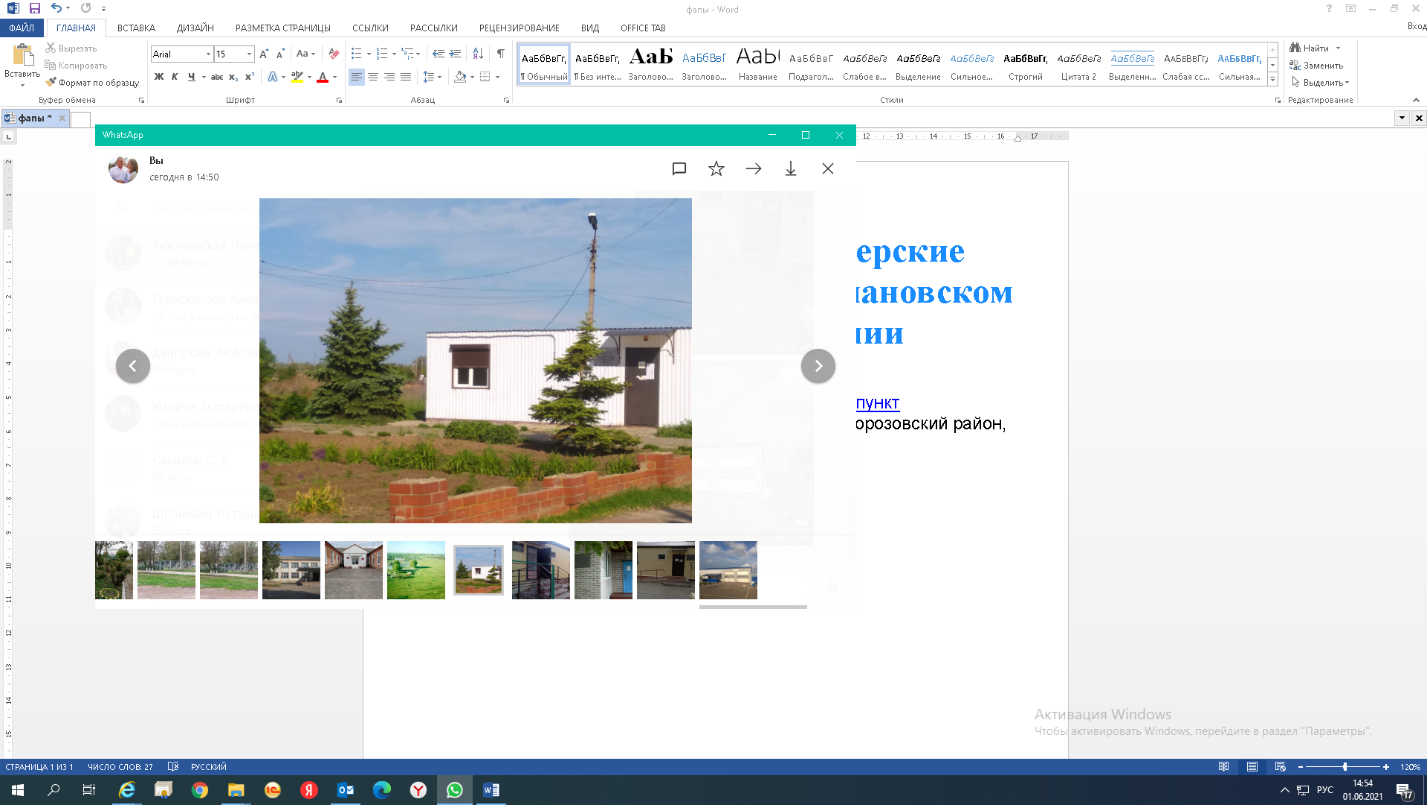 Мало- Хлоповский фельдшерско - акушерский пунктРасположен по адресу: Ростовская область, Морозовский район, х. Малая Хлоповая, ул. Солнечная, 22А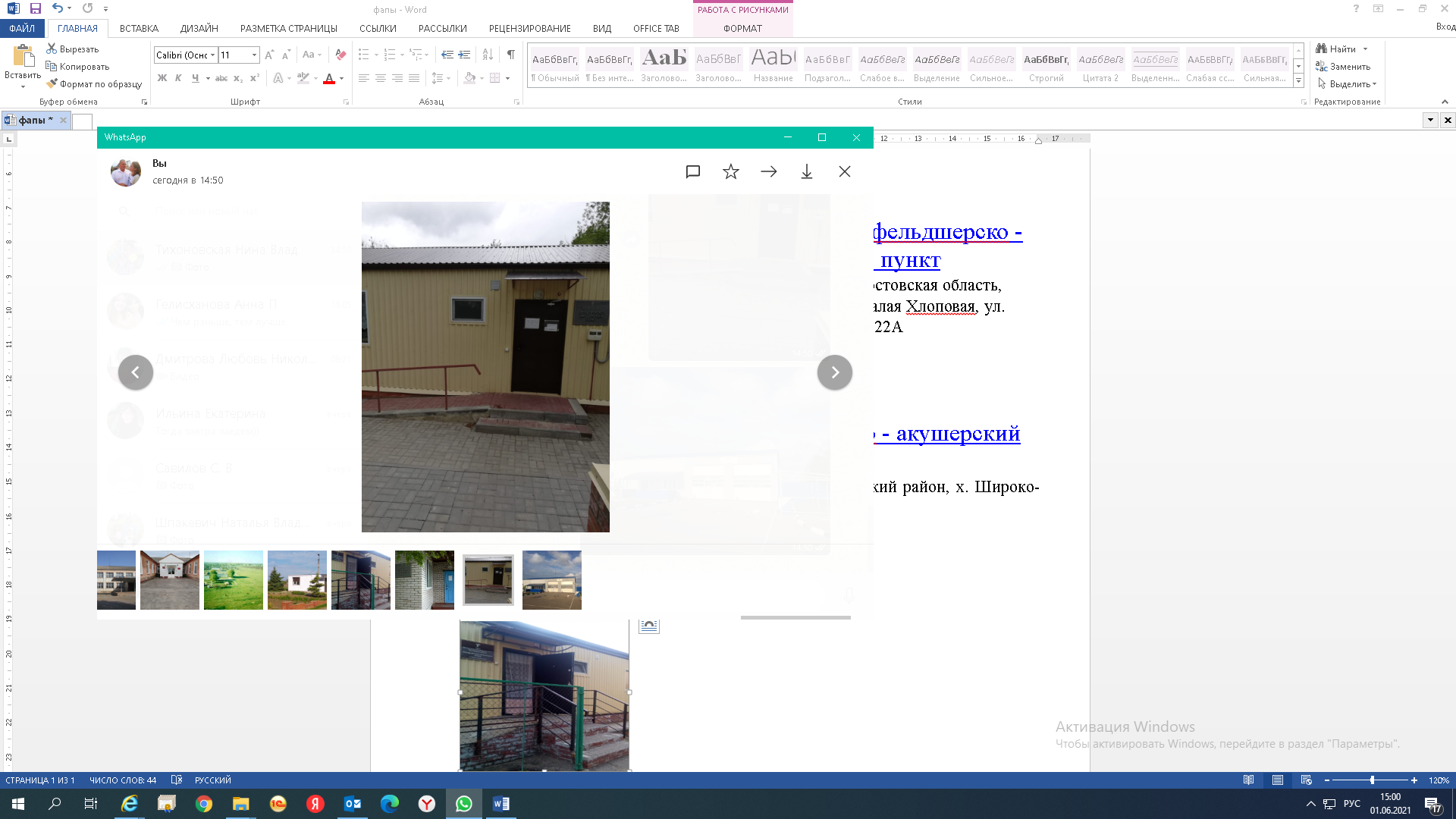 Широко-Атамановский фельдшерско - акушерский пунктРасположен по адресу: Ростовская область, Морозовский район, х. Широко-Атамановский, ул. Мира, 33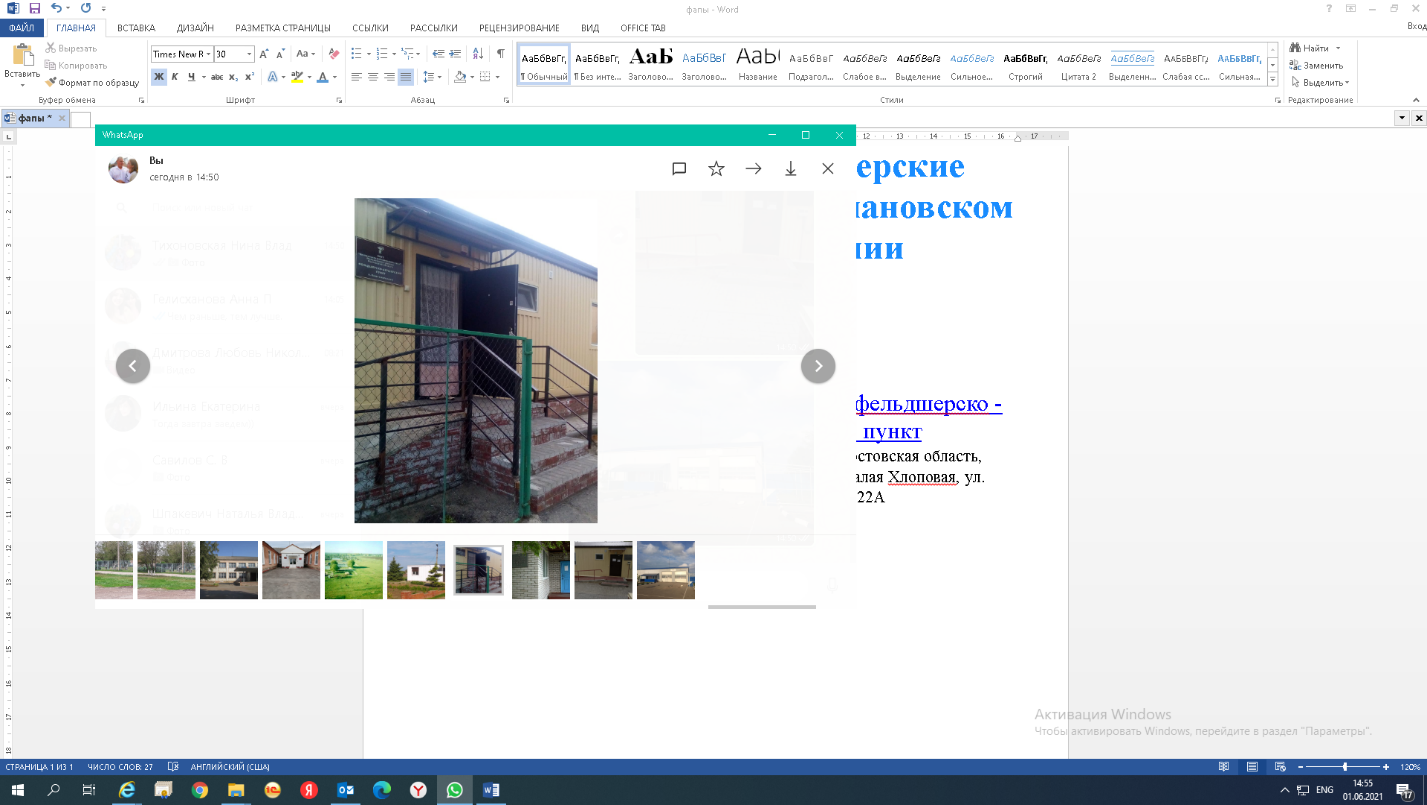 Комсомольский  фельдшерско - акушерский пунктРасположен по адресу: Ростовская область, Морозовский район, п. Комсомольский, ул. Центральная, дом №45 А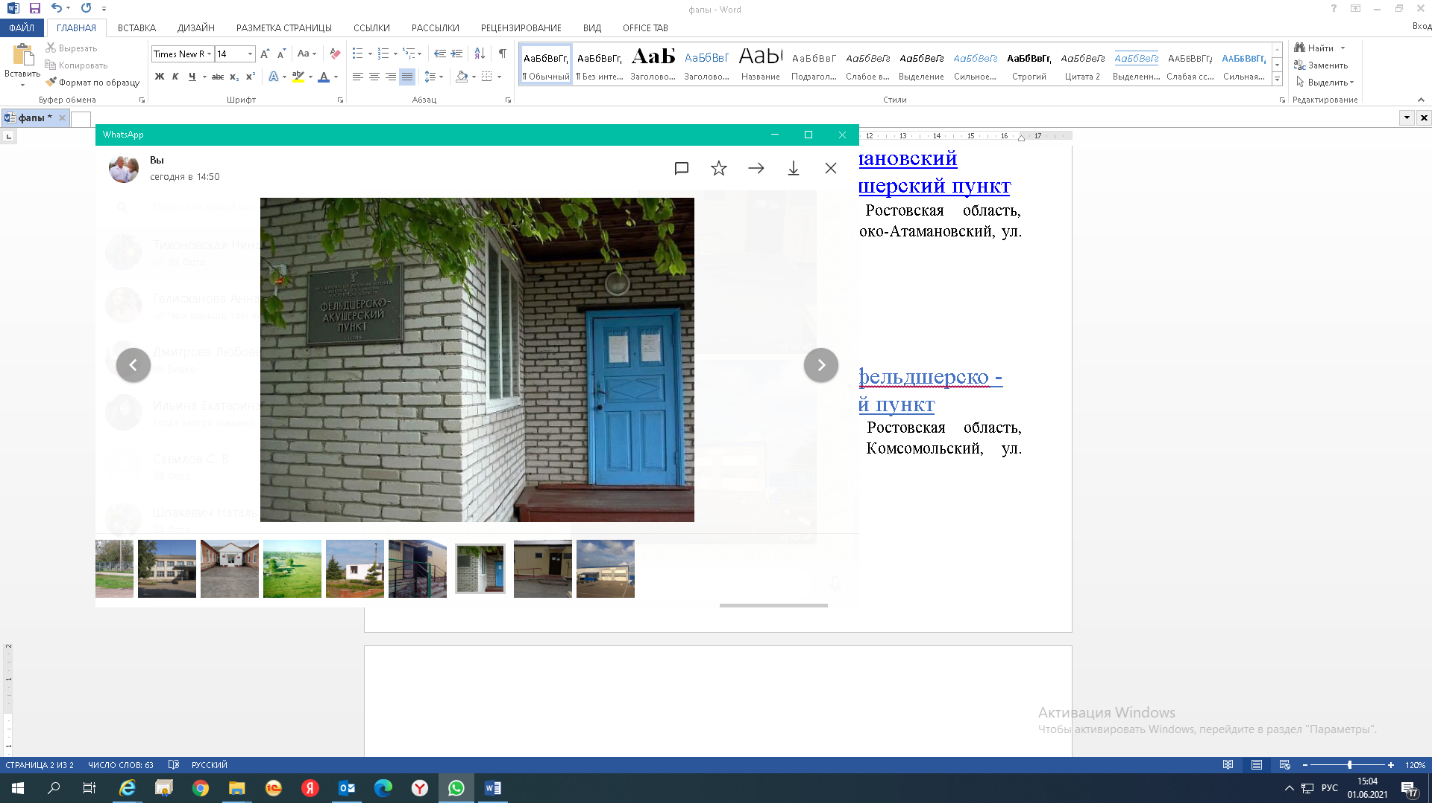 Беляевский фельдшерско - акушерский пунктРасположен по адресу: Ростовская область, Морозовский район, х. Беляев, ул. Мира, 12 «а»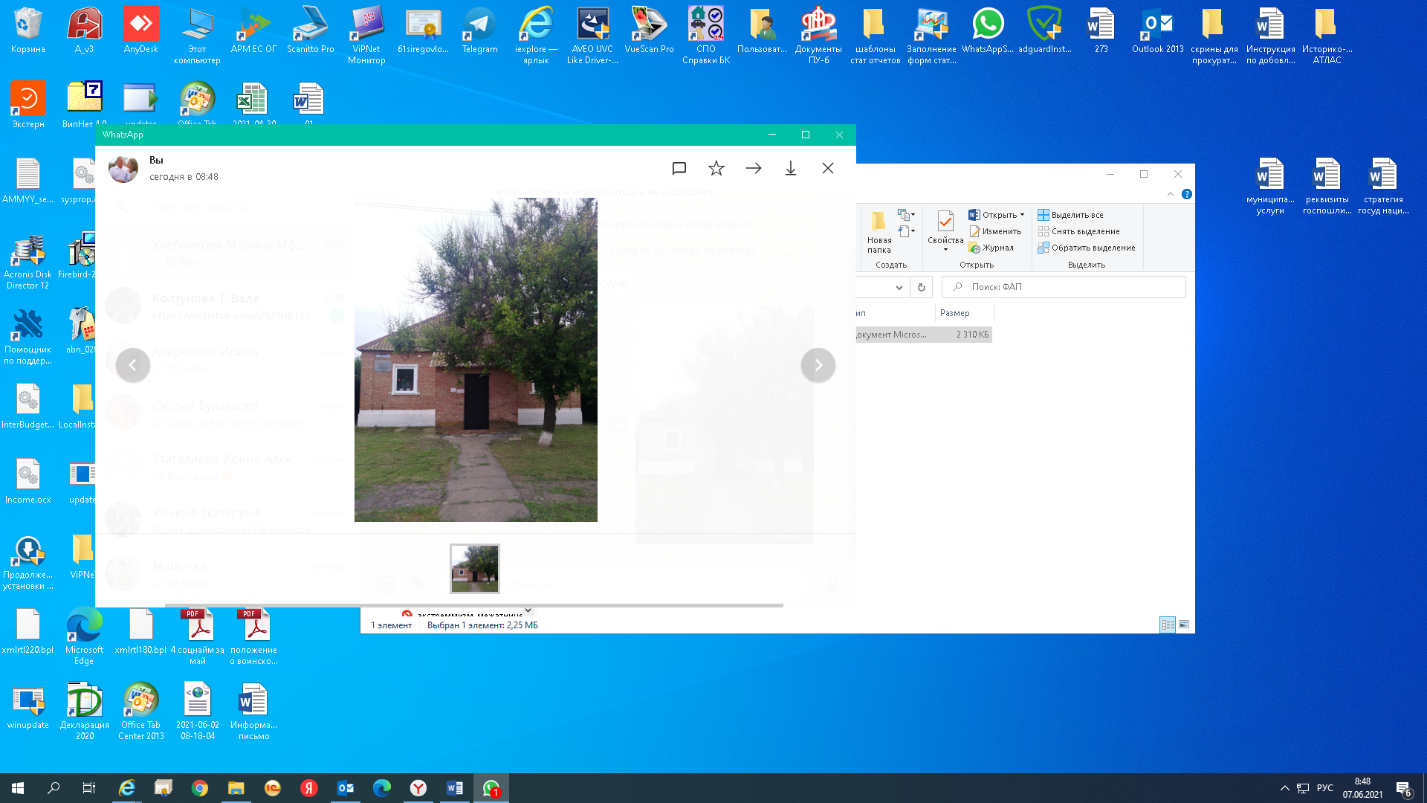 Чекаловский фельдшерско - акушерский пунктРасположен по адресу: Ростовская область, Морозовский район, х. Чекалов, ул. Полевая 17 «а» 